                                                          SELF APPRISAL                                                                                                                                                                               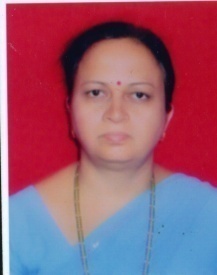    1. NAME :-                                			Dr.  SUREKHA ANIL BHALCHANDRA.   2. DESIGNATION :-               		LECTURER, APPLIED MECHANICS DEPARTMENT,
              GOVERNMENT COLLEGE OF ENGINEERING,
              AURANGABAD.                        3. ADDRESS :-                			T4, ‘Samarth’ Nr. Little Woods English,          			New Pratap Nagar,                                                         			AURANGABAD. 431 005 (M.S.)   4. Telephone/Cell No:-            			0240-2336552   5. E-mail Address:                 			surekhab2007@ rediffmail.com.   6. Date of Birth:                        			06 - 06 - 1964   7. Date of Joining Government Services:          27 - 04 - 1998   8. Date of Joining the Institute:                          02 - 11 – 2003  9. GPF No.:					EDBN 14076					  10. Religion:					Hindu	  11. Bank Name:    				State Bank of India	
 			Branch Name: Dashmesh Nagar, Aurangabad.  12. PAN No.:	   				AHEPB2924M  13. Cast/Category:                   			Open14. Qualifications                                 15. Professional Experience16. Research Interest 1) Topic of M.E. Dissertation: “Study of Relation Between Electrical Resistivity and Compressive         Strength of Concrete.” submitted to Marathwada University, Aurangabad in 1993 for the award of M.E. in Civil- structures. 2) Topic of Ph.D. work:  “Analysis of Circular Cylindrical Shell by F.E.M.” submitted to Dr. B. A. Marathwada University,  and the Ph. D. degree is awarded in Sept.  2001.3) A Recognised P.G. and Research Guide. 17. No. of Seminars / Conferences Workshops attendedI have participated in following courses.18. Membership of professional Bodies:19. Extra Activities: 1)  Worked as Departmental Controller of Examination.2) Member of Departmental Subject Board.3) Testing and Consultancy projects undertaken by the department.4) Participation in development of Question Bank for II yr. conventional Course @ T.T.I., Pune.5) Participation in Lab Manual development @ T.T.I., Pune.6) Participation in preparing the syllabus for III yr. Engg. @ G.E.C., Aurangabad. 7)  Worked as Dean PG20).  List of Papers Published in National and International Conference:	The paper entitled “Effect of Basalt Fiber on Mechanical Properties of Silica fume Concrete” has been presented and published in the “International Conference IC-ISE 2015, osmania University, Hyderabad, india” in 2015.
21. List of Publications in Journals:22. M.E. Dissertations Guided:23). Administrative ActivitiesWorked as a Sub-Nodal Officer for MS-CET.Co-ordinator for Departmental Purchase Committee under TEQUIP. Co-ordinator for GATE.Chairman of Vishakha SamitiSr No.Name of the examination (starting from graduationUniversityYear of passingPercentage of MarksDivision1B.E. Civil198661.40 %First. 2M.E (Civil-Structure)199362.81%First.3Ph.D. (Civil- Structure.)Dr. B. A. Marathwada University 2nd SEPT 2001--Sr. NoName Of EmployerDesignationDuration Total YearsRemark1S.M.B. Polytechnic Ambajogai  Dist. BeedLecturer11-8- 1986 to4-6-19882 years2Vishnu  Kunjar & Associates, AurangabadStructural Designer10-6-1988  to31-8-19902 years3   Marathwada Institute of technology AurangabadLecturer3-9-1990   to 27-4-19987 years & 8 months.Total Experience 4Govt. Polytechnic AurangabadLecturer27-4-98 to1-11-20035 years & 7 months= 29 years 4 months5Govt. Engineering College AurangabadLecturer2-11-03 to 8-7-20106 years 8 months6Govt. Engineering College AMARAVATIAsso. Prof9-7-2010 to27-June 20111 year7Govt. Engineering College AurangabadAsso. Prof28-7-20114 years 5 monthsWorkingSr.No.Name Of CourseDurationDate and YearOrganised by1N.S.S. skill developments2 Weeks18 Jan to 27 Jan 1991M.I.T., Aurangabad2Industry Institute Partnership3 Days24 to 26 Jan 1995M.I.T., Aurangabad3Technical Teacher Training4 Weeks15 April to 10 May 2002Govt. Polytechnic. Aurangabad4Computer applications2 Weeks17 to 29 June 2002Govt. Polytechnic. Yavatmal5Internet & Web Application development.2 Weeks26 Aug to 7 Sept 2003Govt. Polytechnic. Aurangabad6Energy, Audit & Conservation1 Week17 to 21 Jan 2005Govt. Engineering college Aurangabad7Modeling & Bond graph Approach Technology.1 Week1 Jan to 15 Jan 2006Govt. Engineering college Aurangabad8Efficient usage of Laboratory & Lab. Equipments for students1 Week21 to 27 Jan 2008By Asian Institute of Quality Management 9Personal Effectiveness for Institutional Development3 Days27 to 29 Jan 2006N.L. Dalmia Institute of Management, Mumbai10Certified course in TQM1 WeekOct 2007By Asian Institute of Quality Management 11Managerial skill2 days20 to 21 Aug 2005Govt. Engineering college Aurangabad.12Workshop on Cyber Law for Faculty3 Days8 Sept 2006Govt. Engineering college Aurangabad13Lab- Manual Development3 days17 Feb to 19 Feb 2003T.T.I. Pune14Question Bank Development 3 days28 to 30 Oct 2002T.T.I. Pune.15Design of RCC Liquid storage tanksTwo days24th and 25thSept 2005Institution of Engineers, Pune Local centre16Training programme on structural analysis and design of structures10 Days1st July to 11th  July 2008VNIT Nagpur17Training programme on Engineering Optimization12 Days28th June to 9th July Govt. Engineering college Aurangabad18Training Programme on skill matrix enhancement effective teaching-learning for quality technical educationTwo weeks28th Nov to 9th Dec 2011Govt. Engineering college Aurangabad19Advanced Steel designOne week8th Oct to 12th Oct 2012I.I.T. Delhi20Training Programme on Genetic Algorithm and Neuro Fuzzy Applications in Engineering4 Days17th to 21st Dec2012Govt. Engineering college Aurangabad21Limit state design of steel structures 4 Days12th to 15th July 2013MIT Aurangabad and Indian Society of Structural Engineers Aurangabad22Research Methodology and design of Experiments5 Days27th to 31st Oct 2014MNIT Jaipur23NBA Preparation2 Days20th  to 21st Dec 2014Govt. Engineering college Aurangabad24Outcome based Education and NBA2 Days31st Jan to 1st  Feb 2015Govt. Engineering college AurangabadSr  NoProfessional  OrganisationMembership NumberCategory.1American concrete Institute,  chapterLM.05.106Life Member2Indian Society of Technical EducationLM 12382Life Member3The Institution of Engineers ()M 135416Member of IESr NoTitle of the PaperName of AuthorsSeminar onOrganised byDurationRemarksFactors affecting the Durability of structuresDr. S. A. BhalchandraDurability of structuresING-IABSE New Delhi and PWD Govt. of Maharashtra2000Use of fiber reinforced soil as a sub-grade in highway constructionDr. S.A. Bhalchandra and A.H. BhalchandraFinancing design, construction, and operation of highway sGovt. Engg. College AurangabadAug 20023Performance of High Strength steel fiber reinforced concreteDr. ( Mrs.) S. A. Bhalchandra& Dr. Y.M.GhugalRecent Development in Structural Engineering.Department of Civil Engineering Manipal Institute of Technology Manipal30,31 August &1 Sept.2007International Conference4Analysis of effect of DOF on stresses at crown node of circular cylindrical shellDr. ( Mrs.) S. A. Bhalchandra& Mr. A. H. BhalchandraISTAMI. I. T. KharagpurDec 14 - 17, 2005International Conference5Analysis of circular cylindrical shell for dead load by finite element methodDr. ( Mrs.) S. A. BhalchandraRecent advances in structural engineeringJNTU KAKINADA2006National Conference6Base Shear Comparison for ESR using various CodesDr. ( Mrs.) S. A. Bhalchandra& Dr. S.S. JamkarRecent Development in Structural Engineering.Department of Civil Engineering Manipal Institute of Technology Manipal30,31 August  &
1 Sept.2007International Conference7Performance of steel and polypropylene hybrid fiber reinforced concreteDr. ( Mrs.) S. A. BhalchandraRecent advances in structural engineeringCivil engg. dept. JNTU college of engineering2008National Conference8Pushover Analysis of Steel Frame BuildingDr. ( Mrs.) S. A. Bhalchandra&JaydippardeshiScience, Engineering & SpriritualityS.E.S.College of Engineering, Navalnagar1,2 April 2010International Conference9Cost optimization of two way slab using ANNDr. ( Mrs.) S. A. BhalchandraCivil Engineering for Infrastructural developmentDept. of Civil Engg. D.Y.Patil college of engg. Akurdi Pune2010National Conference10Study of effect of steel fiber inclusion on geopolymer concreteDr. ( Mrs.) S. A. Bhalchandra and S.V. FegadeSustainable  techniques in civil and environmental engineeringRIP Research India Publications.International Journal of civil Engineering and ApplicationssISSN 2249-426XVolume 3, Number 6, 20132013International Conference11Use of semi rigid connections in steel structures- An Economical AspectMr Shrikant N Pawar and Dr. S.A. BhalchandraInnovative techniques in civil engineering  J.T. Mahajan College of Engineering, Faizpur.Feb 2011National ConferenceSr.NoTitle of the PaperAuthorSeminar onOrganised byDurationISSN No Volume Page no1Study of Relation Between Electrical Resistance of Fresh Concrete and its Compressive StrengthDr S. A. BhalchandraACI Bulletin of the Maharashtra Indian Chapter of ACI on "QUALITY". Vol. 14 No. 3Journal of ACI Bulletin of the Maharashtra Indian Chapter of ACI.July - Sept. 1999ACI Bulletin of the Maharashtra Indian Chapter of ACI on "QUALITY". Vol. 14 No. 32Prediction of compressive strength of Hardened concrete and NDT of fresh concrete by electrical resistanceDr S.A. Bhalchandra and A.H. BhalchandraBuilding construction technology for the new millenniumIndian Building Congress and PWD TamilnaduOct 19993In Service Education and Training - Sandwich Courses.Dr S. A. BhalchandraEducation and Training of Building ProfessionalsJournal of Indian Building CongressApril 20 - 22, 20004Analysis of effect of DOF on stresses at crown node of circular cylindrical shellDr. S.A. Bhalchandra and A. H. Bhalchandra-IIT Kharagpur Oct 20055Performance of steel fiber reinforced High Strength silica fume concrete.Dr. Y.M. Ghugal and Dr. S. A. BhalchandraMethods, Materials and MachineryJournal of CE and CR  Oct 2009Page no- 32-446Performance of High Strength steel fiber reinforced concreteDr S.A. Bhalchandra and Dr. Y.M. GhugalMethods, Materials and MachineryJournal of CE and CR.ISSN No- Jan 2011Volume.24ISSN No-0975-9034Page no- 62-707Performance of High Strength steel fiber reinforced metakaolin concrete Dr. S.A. Bhalchandra and Rajesh ShiraleIndian concrete journalJournal of Indian Concrete.ISSN No-Aug 2011Volume.85No.8Page no- 37-438Determination of properties of transversely isotropic lamina using micromechanics approachDr. S.A. Bhalchandra and Yashodhara.S.ShiradhonkarElixier Cement & concrete Composites 48 (2012)9588-9593Elixier Cement & concrete Composites 4824-Jul-2012ISSN No-9588-9593Page no- 1041-10469Performance of Steel Fiber Reinforced Self Compacting ConcreteDr. Bhalchandra S.A. and Pawase Amit BajiraoInternational Journal of Computational Engineering Research (IJCER)IJCERAug-2012Volume.2Page no- 1042-104610Cost optimization of doubly reinforced rectangular beam sectionDr. Bhalchandra S.A. and P.K. AdsulInternational journal of modern Engineering researchIJMER Sept.-Oct.2012Volume-2 Issue-5ISSN No-2249-6645Page no- 62-7011Study of effect of steel fiber inclusion on geopolymer concreteDr. Bhalchandra S.A. and S.V. FegadeInternational journal of civil engineering and applications.IJCEAJune2013Volume.3ISSN No-2249-426XPage no- 56-6012Properties of glass fiber reinforced geopolymer concrete Dr. Bhalchandra S.A.International journal of modern Engineering research IJMERAug 2013Volume.3ISSN No-2249-6645Page no- 7-1013Seismic Analysis of Reinforced Concrete Building with Soft First StoreyDr. Mrs. Surekha A. Bhalchandra & Mr. Raghavendra S. DeshpandeInternational Journal of Scientific & Engineering ResearchijserMay-2014Volume 5, Issue 5ISSN 2229-551814Analysis of thermal buckling of ceramic-metal functionally graded plates using refined third order shear deformation theory.Dr. S.A. Bhalchandra and Shirin DaimiInternational journal of engineering research and applications.IJERA8-Aug. 2014Volume-4ISSN No-2248-9622Page No-129-13315Effect of different staging configurations on seismic performance of circular elevated water tankDr. Bhalchandra S.A. and Ankita PatilInternational journal of engineering research and applications. IJERA 8-Aug. 2014Volume.4  Issue 8 ( Version 6) Page No 39-43ISSN No 2248-9622 16Seismic behaviour of RC buildings constructed on plain and sloping ground with different configurations of shear wallsDr. Bhalchandra S.A. and Sandip DoijadJournal of civil engineering and environmental technologyKrishi Sanskrirti Publications.April-June 2015Volume.2ISSN No-print-2349-8404Online ISSN-2349-879XPage No- 59-6517Mechanical properties of Reactive powder concrete by using fly ashA.D. Agharde Dr. S.A. BhalchandraInternational journal of advanced technology in engineering and science IJATESJan 2015Volume.03ISSN No- 2348-7550Page No-90-9518Response spectrum analysis of R.C Buildings Constructed on plain and sloping ground with different configurations of shear wallsSandip Doijad and Dr. S.A. BhalchandraInternational journal of Structural Engineering and ManagmentSTM Journal2015ISSN No- 2393-8773 Volume-2 Issue-3Page no- 65-7319Study on Seismic analysis of RCC and Steel-Concrete Composite Structure and Cost Comparision with different support conditions Syed fahad Ali and Dr. S.A. BhalchandraInternational journal for scientific research and developmentIJSRD2015ISSN NO-2321-0613 Volume-3 Issue-9 20Seismic behavior of Reinforced concrete Buildings under varying frequency contentsSuryakant Narhire and Dr. S.A. BhalchandraInternational journal of Engineering and management researchIJEMRNov 2015ISSN No- Ol-2250-0758 print-2394-6962Volume-5 Issue-5 Page no 526-53421Seismic assessment of multistory RCC frame structures by nonlinear static analysis.Rajesh Mangalwedheand Dr. S.A. BhalchandraJournal of Structural Engineering and Management, JSEMJuly 2016ISSN No- 2321-0613 Volume-4 Issue-0522Comparative study of seismic performance of multistory RC frame structures with and without dampers.RahilYousuf Mir  and Dr. S.A. BhalchandraJournal of Structural Engineering and Management, STM Journal, JSEM2017ISSN No- 2393-8773, Volume-4 Issue-223Geopolymer effects on bricks using different molarityRohiniS.Alte andDr.S.A.BhalchandraInternational journal for Scientific Research and DevelopmentIJSRD2017ISSN No- 2321-0613, volume-5,Issue-624Non-Linear Time History Analysis of Elevated water tankG. P. Patil and Dr. S. A. BhalchandraInternational journal for Scientific Research and DevelopmentIJSRD2017ISSN No- 2321-0613, volume-5,Issue-825A New Higher Order Shear Deformation Theory For Bending Analysis Of Isotropic And Orthotropic Plates With Linear Thermal LoadingSandhya K. Swami, Yuvraj M. Ghugal, Dr. S. A. BhalchandraInternational journal of engineering research in mechanical and civil engineeringIJERMCE2018ISSN No.-2456-1290Volume-3, Issue-126Non-Linear Time History Analysis of Elevated water tankS.A.bhalchandra & G.P.PatilInternational journal for Scientific Research and DevelopmentIJSRDOct. 2017ISSN No.-2321-0613Volume-5, Issue-827A New Higher Order Shear Deformation Theory For Bending Analysis Of Isotropic And Orthotropic Plates With Linear Thermal LoadingS.A.bhalchandra & Sandhya SwamiInternational journal of engineering research in mechanical and civil engineeringIJERMCEJan. 24-25, 2018ISSN No.-2456-1290Volume-53, Issue-1Sr  No.Title of DissertationName Of StudentYear of Submission1Performance of high strength fibre reinforced concrete.Dusane Nitin2005 - 20062Study of electrical resistivity  of  silica fume concreteSwami Sandhya2005 - 20063Seismic Analysis of Water tank using various codesBhandekar R.P.2005-20064Performance of Polymer Modified Polypropylene Fiber Reinforced ConcreteKulkarni Sumant Khanderao2006 - 20075Performance of Steel & Polypropylene Hybrid Fiber Reinforced ConcreteBharambe Archana2006 - 20076Seismic Analysis of Buildings Situated on Sloping GroundKhandare Shrikant2006-20077Determination of Properties of Transversely isotropic Lamina using Micromechanics ApproachShiradhonkar Yashodhara Suresh2007-20088Performance of steel fiber reinforced Metakaoline concreteShirale Rajesh2007 - 20089Performance of Polyster Fibre Reinforced ConcreteRaut Vijay2007 - 200810Computer Automated Optimum Design of Reinforced Concrete Structures.Kulkarni P.G.2007- 200811Study on electrical resistivity of metakaolin concreteKulkarni Prashant Murlidhar2008 - 200912Effect of Hooked steel Fibers on silica Fume ConcreteKalurkar L.G.2008-200913Modeling Initial Design Process of 2 way slab using ANNMore Varsha T2009 - 201014Pushover Analysis of Steel Frame BuildingPardeshi Jaydeepsingh2009 - 201015Computer Automated Optimum Design of Reinforced T-Beam SectionSiddiqui Fouzia Abubakar2009-201016Seismic Analysis of RC frame building with soft first Storey.Deshpande Raghavendra2009-201017Performance of steel fiber reinforced self compacting concreteAmit Pawase2012-201318Analysis of thermal buckling of ceramic-metal functionally graded plates using refined third order shear deformation theory.Shirin Daimi2013-201419Properties of glass fiber reinforced geopolymer concreteAnuradha Shelake2013-201420Effect of different staging configurations on seismic performance of circular elevated water tankAnkita patil2013-201421 Effect of basalt fiber on Mechanical Properties of  silica Fume ConcreteArchana Pathak2014-201522Seismic behaviour of RC buildings constructed on plain and sloping ground with different configurations of shear wallsSandip Doijad2014-201523Mechanical properties of Reactive powder concrete by using fly ashAmruta Arghade2015-201624Study on Seismic Response of low, mid, and high rise RCC Buildings under various frequency content ground motionsSuryakant  Narhire2015-201625Comparative study on Seismic Analysis of RCC And steel-concrete composite structure Syed Fahad Ali2015-201626Pushover analysis of Building with and without floating columnNikhil Verma2015-201627Seismic Assessment Of Multistory  Infill  RCC Frame Structures By Non Linear Static AnalysisRajesh mangalwedhe2015-201628Seismic performance of Buildings Resisting on Sloping Ground With shear WallSunita Dattatraya Kamble2015-201629Study of coconut fibre reinforced concrete with Fly AshMeenaskhi Kolhare2016-201730Study of Geopolymer Bricks using Crushed sand with different Molarity of NaOH SolutionRohini Alte2016-201731Performance of Multi-storey RC frame structures using friction and metallic dampersRahil Yusuf Mir2017-2018